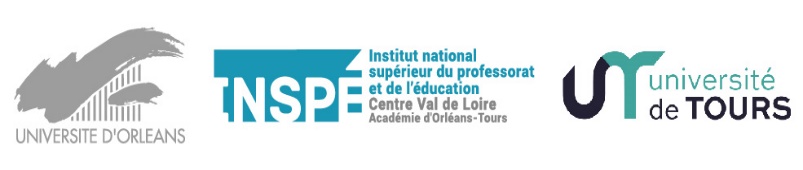 Mémoire présenté parPrénom NOMSoutenu le Date, à lieupour obtenir le diplôme du Master Métiers de l’Education, de l’Enseignement et de la FormationMention : 2d degréDiscipline : A compléterTitreSous-titre (éventuel)Dirigé par M. Mme Prénom NOM (corps)	Devant une commission d’examen composée de 	M. Mme Prénom NOM (corps), président.e, enseignant.e de l’université d’OrléansM. Mme Prénom NOM (corps), directeur-rice du mémoire, formateur-rice M. Mme Prénom NOM (corps), directeur-rice du mémoire, formateur-riceAnnée universitaire 2020-2021